Ангара моя синеокая, я с тобой судьбу разделю
И  у берега у высокого песню нежную допою…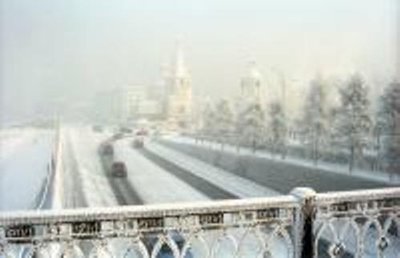                 Все в кружевах из чудо серебра...            "О, Господи! Какая красота!
             Березки, как невесты под фатой!
             А стройных кедров высота -
             Как будто манит в небо за собой!
             Все в кружевах из чудо серебра,
             Искрится солнце
             в колдовских уборах...
             Не стоит мне искать вдали добра -
             Оно всегда со мной,
             в моих лесах, моих соборах,
            В моем Иркутске, 
            где прописана судьбой,
            И где прошли мои златые годы,
              И где напрасно встречи я
             ждала с тобой...
            И здесь все радости мои 
             и все мои невзгоды".